      LOYOLA COLLEGE (AUTONOMOUS), CHENNAI – 600 034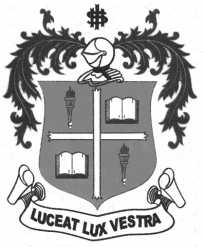     U.G. DEGREE EXAMINATION - GENERAL ENGLISHFIRST SEMESTER – APRIL 2011EL 1055/1058 - ENGLISH THROUGH INDIAN REFLECTIVE WRITINGS               Date : 20-04-2011 	Dept. No. 	  Max. : 100 Marks    Time : 9:00 - 12:00                                              SECTION – AI  Answer any TEN of the following in about 50 words each:                                                (10x3=30)What is the tailor’s opinion about young servants?Consider Arjun tree as a symbol. What is Gandhi’s expectation of a woman?Explain  ‘Superweeds’.What did Gandhi do to steal his wife’s heart?Why does the tailor want the author to visit Haridwar?What is the context for the benefit dinner mentioned in the text?What is the purpose of the lady’s visit to the town in Gifts?      10. How does the girl in the kitchen react on hearing the sound of the airplane?      11. Bring out the significance of the Kitchen in the Indian context. 12. Explain the title of the story Gifts.SECTION – BII  Answer any FIVE of the following in about 100 words each:       (5x6=30)      13. Describe Ved Mehta’s visit to Hardwar.Why does the author say that the Tibetans have a talent for survival? Give reasons. Describe the treatment meted out to the national bird.How does the poet feel nostalgic about her native place in the poem Hot Noon in Malabar?Assess critically Ezekiel’s views on the Indian urban culture.“Indias are endless.” What kinds of India does Ved Mehta talk about in Between the Two Worlds?Who, according to Gandhi, is the nobler of the two, man or woman? Why?20. Write a character sketch of prince Abhijit.SECTION – CIII  Answer the following in about 250 words each:                             (3x10=30)21. a) What are the reasons for the tragedy of the hero in Another Community? Discuss. 					(OR)      b)  Isthe author in favour of the benefit dinner? Give reasons.  22.  a) What do you know about the problems of women in India? Explain some of them. 				(OR)       b) Do you agree with Gandhi’s views on women? Explain. 23. (a) How can we solve the problem of  water scarcity in Chennai? Elaborate. 				(OR)      (b) How does globalization affect Indian agriculture and farming? Explain.IV   24. Complete the following passage by filling in the blanks with suitable articles and prepositions.                                                                                                                                                                                                              (10x1=10)	One could hardly say that Isaac Newton’s road -------(1)------ eminence had been predestined. His birth was premature and it seemed --------2-------- a time that he would not survive because --------3-------- physical weakness. His father died three months before his birth. When Isaac was two years old, his mother remarried and he went to live ---------4--------- his aged grandmother on --------5-------- farm at Woolsthrope. It was probably here, without normal family relationship with parents, brothers and sisters and away ----------6------------ other children, that he developed --------7-------- power ---------8--------- meditation and thoughtful concentration. These powers later enabled him to analyse and develop solutions ---------9---------- problems that baffled other scientists for ------------10-------- while. ______________